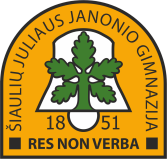 Šiaulių Juliaus Janonio gimnazijai reikalingas sekretoriusĮstaigos pavadinimasŠiaulių Juliaus Janonio gimnazija (Tilžės g. 137, Šiauliai)Pareigybės pavadinimasSekretoriusVeiklos pobūdis Darbas su dokumentais, interesantų priėmimas, skambučių bei el. laiškų administravimasAtlyginimas Apie 800 Eur neatskaičius mokesčių. Koeficientas nuo 4,5 (atlyginimas mokamas atsižvelgiant į vadovaujamojo bei profesinio darbo patirtį )Darbo sutarties rūšisNeterminuota, 1 etatas (gali būti ir mažesnis krūvis) Kvalifikaciniai reikalavimaiNe žemesnis kaip vidurinis išsilavinimas ir įgyta profesinė kvalifikacijaPrašomi pateikti dokumentaiGyvenimo aprašymasDokumentų pateikimo būdasElektroniniu paštu rastine@jjanonis.lt